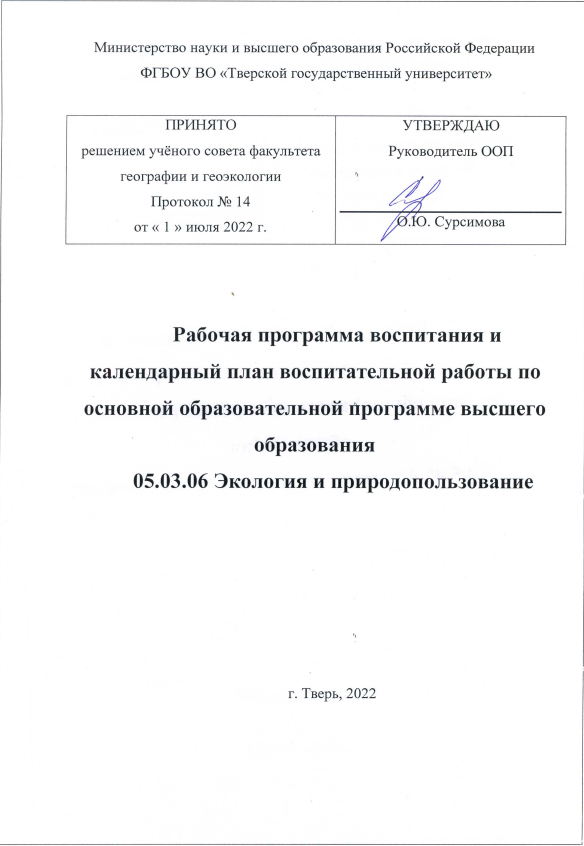 ПРЕДИСЛОВИЕСОДЕРЖАНИЕТЕРМИНЫ, СОКРАЩЕНИЯ И ОБОЗНАЧЕНИЯНОРМАТИВНЫЕ ССЫЛКИКонституция Российской Федерации;Федеральный закон от 29.12.2012 г. №273-ФЗ «Об образовании в Российской Федерации»;Федеральный закон от 30.12.2020 г. № 489-ФЗ «О молодёжной политике в Российской Федерации»;Федеральный закон от 11 августа 1995 г. № 135-ФЗ «О благотворительной деятельности и добровольчестве (волонтерстве)»;Федеральный закон от 4 декабря 2007 года № 329-ФЗ «О физической культуре и спорте в Российской Федерации»;Указ Президента Российской Федерации от 31.12.2015 №683 «О Стратегии национальной безопасности Российской Федерации»;Указ Президента Российской Федерации от 19.12.2012 г. №1666 «О Стратегии государственной национальной политики Российской Федерации на период до 2025 года»;Указ Президента Российской Федерации от 24.12.2014 г. №808 «Об утверждении Основ государственной культурной политики»;Указ Президента Российской Федерации от 07.05.2018 г. №204 «О национальных целях и стратегических задачах развития Российской Федерации на период до 2024 года»;Указ Президента Российской Федерации от 09.05.2017 г. №203 «Стратегия развития информационного общества в Российской Федерации на 2017-2030 гг.»;Указ Президента РФ от 29 мая 2020 г. № 344 «Об утверждении Стратегии противодействия экстремизму в Российской Федерации до 2025 года»;Постановление Правительства Российской Федерации от 26.12.2017 г. №1642 Об утверждении государственной программы Российской Федерации «Развитие образования»;Распоряжение Правительства Российской Федерации от 29.11.2014 г. №2403-р «Основы государственной молодёжной политики Российской Федерации на период до 2025 года»;Распоряжение Правительства Российской Федерации от 29.05.2015 г. №996-р «Стратегия развития воспитания в Российской Федерации на период до 2025 года»;Распоряжение Правительства РФ от 29 ноября 2014 г. № 2403-р Об утверждении Основ государственной молодежной политики РФ на период до 2025 г.;Приказ Министерства спорта Российской Федерации, Министерства просвещения Российской Федерации и Министерства науки и высшего образования Российской Федерации от 9 марта 2021 г. № 141/167/90 «Об утверждении Межотраслевой программы развития студенческого спорта до 2024 года»;Методические рекомендации о создании и деятельности Советов обучающихся в образовательных организациях (письмо МОН РФ от 14.02.2014 № ВК-262/09).ОБЩИЕ ПОЛОЖЕНИЯ  Ценностные основания и принципы организации воспитательной работыЦенности как нравственные, моральные установки, традиции и убеждения являются фундаментом понимания сущности человека, его развития и бытия.Высшие ценности – ценность жизни и ценность человека как главный смысл человечества, заключающийся в том, чтобы жить и созидать.Приоритетной задачей государственной политики в Российской Федерации является формирование стройной системы национальных ценностей, пронизывающей все уровни образования.В Стратегии национальной безопасности Российской Федерации определены следующие традиционные духовно-нравственные ценности: приоритет духовного над материальным; защита человеческой жизни, прав и свобод человека; семья, созидательный труд, служение Отечеству; нормы морали и нравственности, гуманизм, милосердие, справедливость, взаимопомощь, коллективизм; историческое единство народов России, преемственность истории нашей Родины.Активная роль ценностей обучающихся ООП проявляется в их мировоззрении через систему ценностно-смысловых ориентиров и установок, принципов и идеалов, взглядов и убеждений, отношений и критериев оценки окружающего мира, что в совокупности образует нормативно-регулятивный механизм их жизнедеятельности и профессиональной деятельности.Личностные ценности обучающегося отражают систему ценностных ориентаций личности и представляют собой сложное социально-психологическое образование, раскрывающее ее целевую и мотивационную направленность через мировоззренческую характеристику.Профессионально-групповые ценности представляют собой совокупность идей, концепций, норм, регулирующих профессиональную деятельность установившихся групп специалистов. Эти ценности выступают ориентирами профессиональной деятельности.Общественные ценности отражают характер и содержание ценностей, функционирующих в различных социальных системах, проявляясь в общественном сознании в форме морали, религии и философии.Программа воспитания является частью основной профессиональной образовательной программы (далее – ОПОП), разрабатываемой и реализуемой в соответствии с действующим федеральным государственным образовательным стандартом.При организации воспитательной работы и реализации Рабочей программы воспитания применяют следующие принципы:– системности и целостности;–  культуросообразности;–  гуманизации воспитательного процесса;– приоритета ценности здоровья участников образовательного и воспитательного процессов;–  субъект-субъектного взаимодействия и социального партнёрства в совместной деятельности участников образовательного и воспитательного процессов;–  учёта единства и взаимодействия составных частей воспитательной системы ООП: содержательной, процессуальной и организационной;– природосообразности как учёта в образовательном процессе индивидуальных особенностей личности и зоны ближайшего развития);– индивидуализации воспитания и ориентации на индивидуальную траекторию развития;– социально-психологической поддержки личности и обеспечения благоприятного социально-психологического климата в коллективе;– со-управления как сочетания административного управления и студенческого самоуправления;– вариативности направлений воспитательной работы;– приоритета инициативности, самостоятельности и самореализации обучающихся в учебной и внеучебной работы.Методологические подходы к организации воспитательной работыВ основу рабочей программы воспитания положен комплекс методологических подходов, включающий: аксиологический (ценностно-ориентированный), культурологический, системный, нормативно-правовой, системно-деятельностный, проблемно-функциональный, научно-исследовательский, проектный, ресурсный и здоровьесберегающий подходы. Цель и задачи воспитательной работыЦель воспитательной работы – создание условий для активной жизнедеятельности обучающихся, их гражданского самоопределения, профессионального становления и индивидуально-личностной самореализации в созидательной деятельности для удовлетворения потребностей в нравственном, культурном, интеллектуальном, социальном и профессиональном развитии.Задачи воспитательной работы в ТвГУ:– развитие мировоззрения и актуализация системы базовых ценностей личности;– приобщение студенчества к общечеловеческим нормам морали, национальным устоям и академическим традициям;– воспитание уважения к закону, нормам коллективной жизни, развитие гражданской и социальной ответственности как важнейшей черты личности, проявляющейся в заботе о своей стране, сохранении человеческой цивилизации; – воспитание положительного отношения к труду, развитие потребности к творческому труду, воспитание социально значимой целеустремленности и ответственности в деловых отношениях;– обеспечение развития личности и ее социально-психологической поддержки, формирование личностных качеств, необходимых для эффективной профессиональной деятельности;– выявление и поддержка талантливых обучающихся, формирование организаторских навыков, творческого потенциала, вовлечение обучающихся в процессы саморазвития и самореализации;– формирование культуры и этики профессионального общения;– воспитание внутренней потребности личности в здоровом образе жизни, ответственного отношения к природной и социокультурной среде;– повышение уровня культуры безопасного поведения;– развитие личностных качеств и установок (ответственности, дисциплины, самоуправления), социальных навыков (эмоционального интеллекта, ориентации в информационном пространстве, скорости адаптации, коммуникации; умения работать в команде) и управленческими способностями (навыков принимать решения в условиях неопределённости и изменений, управления временем, лидерства, критического мышления);– стимулирование развития инновационных образовательных и воспитательных технологий мотивации раскрытия потенциала молодёжи;– повышение эффективности использования информационных ресурсов и инфраструктуры в интересах реализации государственной молодёжной политики;– организация деятельности по социальной поддержке и оздоровлению обучающихся;– сохранение и преумножение традиций университета, пропаганда его истории, символики, престижности получения образования в Тверском государственном университете;– обеспечение условий для реализации инициатив коллективов университета, работающих в сфере традиционной культуры;– формирование у обучающихся бережного отношения к природе и окружающей среде;– обеспечение равных условий для духовного, культурного, интеллектуального, психического, профессионального, социального и физического развития и самореализации молодёжи;– создание условий для участия молодёжи в политической, социально-экономической, научной, спортивной и культурной жизни общества;– повышение уровня межнационального (межэтнического) и межконфессионального согласия в молодёжной среде;– формирование системы нравственных и смысловых ориентиров, позволяющих противостоять идеологии экстремизма, национализма, проявлениям ксенофобии, коррупции, дискриминации по признакам социальной, религиозной, расовой, национальной принадлежности и другим негативным социальным явлениям;– формирование культуры семейных отношений, поддержка молодых семей;– развитие экологического сознания и устойчивого экологического поведения.СОДЕРЖАНИЕ И УСЛОВИЯ РЕАЛИЗАЦИИ ВОСПИТАТЕЛЬНОЙ РАБОТЫВоспитывающая средаВоспитывающая (воспитательная) среда – это среда созидательной деятельности, общения, разнообразных событий, возникающих в них отношений, демонстрации достижений.Воспитывающая (воспитательная) среда рассматривается как территориальная и событийная совокупность влияний и условий формирования личности, возможностей для её развития. Она выступает как единый и неделимый фактор внутреннего и внешнего психосоциального и социокультурного развития личности. Такая среда создаётся в офлайн и онлайн форматах. При реализации мероприятий календарных планов воспитательной работы и рабочих программ воспитания широко применяются: – актуальные традиционные, современные и инновационные образовательные технологии; – цифровые образовательные технологии в онлайн-образовании, электронном обучении со свободным доступом к электронному образовательному контенту.Воспитывающая (воспитательная) среда ООП направления 05.03.02 География включает в себя мероприятия из календарного плана воспитательной работы на учебный год и мероприятия, реализуемых ООП, факультетом, ТвГУ. Разрабатывая комплекс мероприятий воспитания, уделяется внимание гармоничному включению каждого события, акции и мероприятия в воспитывающую (воспитательную) среду ООП направления 05.03.06 Экология и природопользование. Используются различные форматы проведения мероприятий:различные виды лекций (традиционная, проблемная, лекция-визуализация, лекция вдвоём, лекция-консультация, лекция с запланированными ошибками и т.д.);методы группового решения творческих задач (метод «Дельфи», метод 6–6, метод развивающей кооперации, мозговой штурм (метод генерации идей), нетворкинг и т.д.);метод case-study;занятия с применением затрудняющих условий;интернет-коммуникации, способствующие вовлечению обучающихся в воспитательную работу. Важно отметить, что воспитывающая (воспитательная) среда является открытой системой и включает совместные проекты с обучающимися других образовательных учреждений, в т.ч. из разных регионов и стран, социальными и образовательными партнёрами, работодателями, органами власти и общественными объединениями.Список социальных партнёров ООП 05.03.06 Экология и природопользование регулярно пополняется и насчитывает более 10 организаций и органов власти:Правительство Тверской области; ОАО “Госземкадастрсъемка” – ВИСХАГИ Тверской филиал; Управление Росприроднадзора по Тверской области; Управление Роспотребнадзора по Тверской области;ООО «Геотехнологии»; Тверской Центр по гидрометеорологии и мониторингу окружающей среды;ГБУ Тверской области «Центр кадастровой оценки и технической инвентаризации»;    Экоцентр ТвГУ;ФГБУН Институт океанологии им П.П. Ширшова РАН;ООО «Океан Медиа Проджект»;Главное управление архитектуры и градостроительной деятельности Тверской области.С этими организациями ООП 05.03.06 имеет заключенные краткосрочные и долгосрочные договоры на проведение учебных и производственных практик, на выполнение совместных проектов. В список социальных партнеров ООП входят работодатели, которые проводят лекционные и практические занятия со студентами направления 05.03.06 Экология и природопользование. Работодатели входят в состав государственной аттестационной комиссии и участвуют в работе ГАК по защите бакалаврских выпускных квалификационных работ.Территориальный компонент воспитывающей (воспитательной) среды ООП 05.03.06 Экология и природопользование определяется площадками университета и города, которые принимают мероприятия воспитательной направленности, творческие и спортивные коллективы ООП, и позволяют осуществлять инженерно-творческую и научную деятельность обучающихся. Направления воспитательной деятельности и воспитательной работыНаправления воспитательной деятельности ООП:– деятельность, направленная на развитие личности, создание условий для самоопределения и социализации обучающихся;– деятельность, направленная на формирование у обучающихся чувства патриотизма и гражданственности;– деятельность, направленная на формирование у обучающихся чувства уважения к памяти защитников Отечества и подвигам героев Отечества;– деятельность, направленная на формирование у обучающихся уважения к человеку труда и старшему поколению;– деятельность, направленная на формирование у обучающихся уважения к закону и правопорядку;– деятельность, направленная на формирование у обучающихся бережного отношения к культурному наследию и традициям многонационального народа Российской Федерации;– деятельность, направленная на формирование у обучающихся правил и норм поведения в интересах человека, семьи, общества и государства.Направления воспитательной работы в ТвГУ разделяются на приоритетные и вариативные:приоритетные направления (гражданское; патриотическое; духовно-нравственное; культурно-просветительское, физическое, экологическое);вариативные направления (профилактика негативных явлений в студенческой среде, информационное, профессионально-трудовое, научно-образовательное).Таблица 1 Направления воспитательной работы Виды деятельности обучающихся в системе воспитательной работыЦели воспитания и молодёжной политики реализуются через вовлечение обучающихся в созидательную и творческую деятельность. Виды деятельности обучающихся в системы воспитательной работы:– проектная деятельность;– волонтёрская (добровольческая) деятельность;– учебно-исследовательская и научно-исследовательская деятельность;– студенческое международное сотрудничество;– деятельность и виды студенческих объединений;– досуговая, творческая и социально-культурная деятельность по организации и проведению значимых событий и мероприятий;– вовлечение студентов в профориентацию;– вовлечение студентов в предпринимательскую деятельность;– другие виды деятельности обучающихся.Формы и методы воспитательной работыПод формами организации воспитательной работы понимаются различные варианты организации конкретного воспитательного процесса, в котором объединены и сочетаются цель, задачи, принципы, закономерности, методы и приёмы воспитания.Формы воспитательной работы: – по количеству участников (охвату) – индивидуальные (субъект-субъектное взаимодействие в системе преподаватель-студент); групповые (творческие коллективы, спортивные команды, клубы, кружки по интересам и т.д.), массовые (фестивали, олимпиады, праздники, субботники и т.д.);– по длительности и повторяемости – кратковременные, продолжительные, ежегодные;– по видам деятельности – трудовая, спортивная, художественная, научная, общественная, ценностно-смысловая, волонтёрская;В Календарном плане воспитательной работы описаны мероприятия с использованием приведённых выше форм, которые представляют ключевые аспекты каждого мероприятия.Реализация воспитательного потенциала учебных дисциплин в образовательном процессеОрганизация воспитательной деятельности должна обеспечить развитие личностных качеств гражданина-патриота и профессионала, формирование универсальных, общепрофессиональных и профессиональных компетенций в соответствии с федеральными государственными образовательными стандартами (далее — ФГОС). Официальные установки ФГОС ВО направляют модернизацию высшей школы в русло личностно-ориентированного, компетентностного подхода.В формулировке универсальных компетенций заложен воспитательный компонент. Общепрофессиональные и профессиональные компетенции также обладают воспитательным потенциалом в рамках реализации учебных дисциплин, отражают специфику и особенности профессионального воспитания.Содержание и формы воспитательной работы включаются в содержание учебного процесса, направленного на формирование компетенций.Таблица 2Соответствие содержания дисциплин направления 05.03.06 «Экология и природопользование» и форм воспитательной работы формируемым компетенциямРесурсное обеспечение реализации рабочей программы воспитанияТаблица 3 Ресурсное обеспечение реализации рабочей программы воспитанияИнфраструктура, обеспечивающая реализацию рабочей программы воспитания ООПИнфраструктура, обеспечивающая реализацию рабочей программы воспитания, включает в себя:Основные площадки проведения воспитательных мероприятий УВСРиМП:Спортивные объекты ТвГУ;Корпус 3, Садовый пер., 35, ауд. 320, Универсальный игровой зал;Корпус 3, Садовый пер., 35, ауд. 321а, Фитнес-зал;Корпус 3, Садовый пер., 35, ауд. 321б, Тренажёрный зал;Корпус 7, 2-я Грибоедова, д. 22, ауд. 224, Универсальный игровой зал;Корпус 9, 2-я Грибоедова, д. 24, ауд. 209, Универсальный игровой зал;Корпус 9, 2-я Грибоедова, д. 24, Универсальный игровой зал ФФК;Корпус 9, 2-я Грибоедова, д. 24, Тренажёрный зал;Корпус 6, ул. Прошина, д. 3, корп. 2, ауд. 126, Универсальный игровой зал;Общежитие №4-5, ул. Прошина, д. 1, Тренажёрный зал;Бассейн «Парус», г. Тверь, ул. 2-я Грибоедова, д. 32;Тренажёрный зал, Студенческий пер., 12;Лыжная база «Чуприяновка», Тверская область, Калининский район, ж/д ст. Чуприяновка, ул. Лесная, д. 1А;Творческая площадка «Творческая гостиная»; Арт-буфет ТвГУ «Кафедра»;Киноконцертный зал «Соминка»;Ботанический сад ТвГУ.Музейный комплекс ТвГУ;Социокультурная среда Тверской области и взаимодействие с организациями, социальными институтами и субъектами воспитанияСоциокультурное пространство – это не только географическое, но и освоенное обществом пространство распространения определенного ареала культуры. В воспитании обучающихся ТвГУ используется социокультурное пространство города Твери и Тверской области. К воспитательной деятельности целесообразно привлекаются социальные партнеры. Богатый историко-культурный потенциал региона даёт широкие возможности социокультурной практики обучающимся ООП, позволяет развивать студенческие социокультурные проекты, создавать интересные, познавательные культурологические маршруты, а также является надёжным базисом воспитательной деятельности. В настоящее время возрождается всемирно известное «Пушкинское кольцо Верхневолжья», включающее в себя города Тверь, Торжок, Торжокский и Старицкий районы (усадьбы Берново, Грузины, Павловское, Малинники, Курово-Покровское), связанные с жизнью и творчеством А.С. Пушкина. Жемчужиной Пушкинского кольца Верхневолжья является музей А.С. Пушкина в селе Берново Старицкого района, сохранивший в первозданном виде мемориальное здание поместья Вульфов и уникальный пейзажный парк. Музей пользуется большой популярностью среди жителей области и гостей из других регионов.На территории Тверской области расположена широкая сеть организаций культуры и искусства, формирующих среду культурного развития студентов: 699 общедоступных библиотек, 652 учреждения культурно-досугового типа, 5 театров, филармония, 45 музеев, Тверьгосфильмофонд. Деятельность библиотек области направлена на создание единого информационного и культурного пространства (включая цифровые сервисы), позволяющего эффективно реализовывать интересы и инициативы, обучающихся ТвГУ. Центральной государственной библиотекой Тверской области, осуществляющей библиотечную, библиографическую, научно-исследовательскую, информационную, культурно-просветительскую и образовательную деятельность, является Тверская областная универсальная научная библиотека им. А.М. Горького, которой в 2020 году исполнилось 160 лет со дня основания.В нашей области работает одно из крупнейших в стране музейных объединений - «Тверской государственный объединённый музей», в составе которого 34 филиала. Это краеведческие, литературные, мемориальные, военно-исторические, этнографические, природоведческие музеи. Фонды объединения насчитывают более 500 тысяч экспонатов. Ежегодно музеи объединения посещают более 300 тысяч человек.Работа театрально-зрелищных учреждений области направлена на сохранение лучших традиций русского театрального искусства. Эта задача решается силами 5 областных театров и Тверской академической областной филармонией. Выступить активными участниками театральной жизни региона обучающимся ООП позволяет театр-студия ТвГУ «Зеркало».При организации и проведении культурно-массовых мероприятий, ТвГУ активно сотрудничает с культурно-досуговыми учреждениями Твери и области, при координации Тверского областного Дома народного творчества и Тверского областного Дворца культуры «Пролетарка».Обучающиеся ООП являются активными участниками культурной жизни Тверской области, в том числе общероссийского и международного значения.Традиционные культурные проекты Тверской области:Пушкинский праздник поэзии в селе Берново Старицкого района;Фольклорный праздник «Троицкие гуляния» в селе Василево Торжокского района;Фестиваль «Музыкальная осень в Твери»;Всероссийский фестиваль театров малых городов России;Фестиваль «Театральные встречи на Древнем Волоке»;Межрегиональные литературные встречи «Каблуковская радуга»;Фестиваль народного творчества молодежных самодеятельных коллективов Центрального федерального округа;Всероссийский конкурс молодых поэтов «Зелёный листок».Взаимодействие ООП 05.03.06 Экология и природопользование с организациями, социальными институтами и субъектами воспитания развивается как в направлении его углубления (постановка новых, более сложных и актуальных целей, совершенствование содержания совместной работы, поиск и внедрение новых эффективных форм сотрудничества), так и в направлении расширения сферы взаимодействия, вовлечения в неё новых социальных партнеров и общественных организаций.УПРАВЛЕНИЕ ВОСПИТАТЕЛЬНОЙ РАБОТОЙ И МОНИТОРИНГ КАЧЕСТВА ОРГАНИЗАЦИИ ВОСПИТАТЕЛЬНОЙ РАБОТЫСистема управления и календарный план воспитательной работы на учебный годОсновным инструментом управления воспитательной работой является Рабочая программы воспитания и   на учебный год (см. п. 4).Цель системы управления воспитательной работой – создание условий, позволяющих профессорско-преподавательскому составу реализовать воспитательную работу в образовательном процессе.Основными функциями управления системой воспитательной работы являются: анализ итогов воспитательной работы за прошедший учебный год;планирование воспитательной работы по организации воспитательной деятельности на текущий учебный год; организация воспитательной работы; контроль за исполнением управленческих решений по воспитательной работе.Студенческое самоуправление (со-управление)Студенческое самоуправление (со-управление) представляет собой самостоятельную (но контролируемую) общественную деятельность обучающихся и функцию коллектива студентов, в которой реализуется их право на организуемое изнутри управление своей жизнедеятельностью, включающее планирование, организацию, регулирование, контроль и анализ результатов деятельности.Цель студенческого самоуправления: создание условий для проявления способностей и талантов обучающихся, самореализации студентов через различные виды деятельности (проектную, волонтерскую, учебно-исследовательскую и научно-исследовательскую, студенческое международное сотрудничество, деятельность студенческих объединений, досуговую, творческая и социально-культурную, участие в организации 
и проведении значимых событий и мероприятий; участие 
в профориентационной  и предпринимательской деятельности и др.).Задачи студенческого самоуправления: сопровождение функционирования и развития студенческих объединений; правовая, информационная, методическая, ресурсная, психолого-педагогическая, иная поддержка органов студенческого самоуправления; подготовка инициатив 
и предложений администрации ТвГУ, органам государственной власти 
и общественным объединениям по проблемам, затрагивающим интересы студентов и актуальные вопросы общественного развития; организация сотрудничества со студенческими, молодежными и другими общественными объединениями в Российской Федерации и в рамках международного сотрудничества.Самоуправление в ТвГУ осуществляется в соответствии с Положением о студенческом самоуправлении ТвГУ, принятым на заседании Учёного совета ТвГУ, протокол №6 от 23 декабря 2020 г.Проведение аттестации воспитательной деятельности и оценка качества воспитательной деятельностиНа учёном совете факультета руководитель ООП ежегодно представляет отчёт, содержащий анализ воспитательной работы и итоги её аттестации по реализуемым направлениям подготовки.Анализ воспитательной работы проводится с целью выявления основных проблем воспитания и последующего их решения, а также оценки качества воспитательной деятельности. Критериями качества воспитательной деятельности выступают:качество ресурсного обеспечения реализации воспитательной деятельности; качество воспитывающей среды и воспитательного процесса;качество управления системой воспитательной работы;качество студенческого самоуправления.Основными принципами анализа воспитательного процесса являются:принцип гуманистической направленности, проявляющийся в уважительном отношении ко всем субъектам воспитательного процесса;принцип приоритета анализа сущностных сторон воспитания, ориентирующий на изучение не столько количественных его показателей, сколько качественных – таких как содержание и разнообразие деятельности, характер общения и отношений субъектов образовательного процесса и др.;принцип развивающего характера осуществляемого анализа, ориентирующий на использование его результатов для совершенствования воспитательной деятельности: планирования воспитательной работы, адекватного подбора видов, форм и содержания совместной деятельности обучающихся и преподавателей;принцип разделённой ответственности за результаты профессионально-личностного развития обучающихся, ориентирующий на понимание того, что профессионально-личностное развитие – это результат влияния как социальных институтов воспитания, так и самовоспитания.Примерная схема анализа воспитательной работы на ООП.1. Анализ целевых установок1.1 Наличие рабочей программы воспитания.1.2 Наличие актуального календарного плана воспитательной работы.2. Анализ информационного обеспечения организации и проведения воспитательной работы2.1 Наличие доступных для обучающихся источников информации, содержащих план воспитательной работы, расписание работы студенческих клубов, кружков, секций, творческих коллективов и т.д.3. Организация и проведение воспитательной работы3.1 Реализованные направления воспитательной работы в отчётном году, использованные в формы и методы, степень активности обучающихся в проведении мероприятий воспитательной работы (на основании отчётов тьюторов).3.2 Участие обучающихся и оценка степени их активности во внеучебных мероприятиях различного уровня (на основании отчётов тьюторов).3.3 Достижения обучающихся, участвовавших в фестивалях, конкурсах, смотрах, соревнованиях различного уровня (количество призовых мест, дипломов, грамот и пр.).3.4 Количество обучающихся, участвовавших в работе студенческих клубов, творческих коллективов, кружков, секций и пр. в отчётном учебном году.3.5 Количество обучающихся, задействованных в различных воспитательных мероприятиях в качестве организаторов и в качестве участников.4. Итоги аттестации воспитательной работы факультета4.1. Выполнение в отчётном году календарного плана воспитательной работы: выполнен полностью – перевыполнен (с приведением конкретных сведений о перевыполнении) – не довыполнен (с указанием причин невыполнения отдельных мероприятий).4.2. Общее количество обучающихся, принявших участие в воспитательных мероприятиях в отчётном учебном году.4.3. При наличии фактов пассивного отношения обучающихся к воспитательным мероприятиям: причины пассивности и предложения по её устранению, активному вовлечению обучающихся в воспитательную работу.4.4. Дополнительно в отчёте могут быть представлены (по решению руководителя ООП) сведения об инициативном участии обучающихся в воспитательных мероприятиях, не предусмотренных календарным планом воспитательной работы, о конкретных обучающихся, показавших наилучшие результаты участия в воспитательных мероприятиях и др.Процедура аттестации воспитательной работы и выполнения календарного плана воспитательной работыРеализация Рабочей программы воспитания ООП способствует достижению количественных, внешних, имеющих формализованные показатели и качественных, внутренних, не формализованных, содержательных результатов.К количественным результатам относятся: участие и победы обучающихся в конкурсах и соревнованиях (спортивные соревнования, олимпиады, творческие конкурсы и пр.), рост количества студенческих объединений, увеличение количества участников проектов. Достижения обучающихся в различных воспитательных мероприятиях: уровень мероприятия – международный, всероссийский, региональный, университетский, факультетский; статус участия обучающихся – представители страны, области, вуза, факультета; характер участия обучающихся – организаторы, исполнители, зрители.К качественным результатам относятся: ценности обучающихся, их жизненные смыслы, идеалы, чувства, переживания и т.д. Ключевыми показателями эффективности качества воспитательной работы и условий реализации содержания воспитательной деятельности выступают: социальная активность студентов, проявляющаяся в коммуникативной и организаторской деятельности, а также в социальной активности;самореализация, определяющаяся мотивацией и включенностью студентов;позитивно направленная деятельность.Способы получения информации для проведения аттестации.Способы измерения количественных результатов:анализ цифрового следа обучающихся в электронной образовательной среде ТвГУ;сбор информации об активности студенческих объединений: учреждение таковых, избрание руководителей, подача объединениями заявок на грантовую поддержку на региональном и федеральном уровне.Анализ отчётов тьюторов в статистической части (часть 1) и в части, описывающей выполнение календарного плана воспитательной работы (часть 2).Воспитательная работа признается удовлетворительной при выполнении одного из условий:Способы оценки качественных результатов:анализ содержательной части отчётов тьюторов ООП (третья часть формы отчёта тьютора);фиксация хода консультирования и содействия в реализации проектов обучающихся, оказания помощи в получении грантовой и иной поддержки таких проектов;проведение анонимных социально-психологических тестирований и опросов, как подразделениями ТвГУ, так и с привлечением сторонних квалифицированных исполнителей;рефлексия по итогам освоения дисциплины (модуля) и ключевых мероприятий воспитательной направленности.Для оценки воспитанности по итогам освоения дисциплины (модуля) всем обучающимся предлагается пройти анкетирование. Ниже приведена примерная анкета оценки социально-нравственного, общеинтеллектуального и общекультурного развития личности.Таблица 4Анкета рефлексии образовательного модуляИсточники получения информации для проведения аттестации: устные, письменные, электронные (по выбору руководителя ООП и с учётом особенностей факультета/института).Фиксация результатов аттестации.Для организации анализа воспитательной работы в ТвГУ приказом № 1743-0 от 3.12.2021 введена форма отчёта тьютора в соответствии с методическими рекомендациями Министерства науки и высшего образования по организации воспитательной работы с обучающимися в образовательных организациях высшего образования. Эта форма включает три смысловых части: сбор количественных показателей, представление проведённых мероприятий согласно календарному плану воспитательной работы ООП, содержательное описание проведённой воспитательной работы.Итоговые результаты отражаются в ежегодных отчётах руководителя ООП (по решению заместителя декана по воспитательной работе – в целом по факультету/институту или отдельно по реализуемым направлениям подготовки / специальностям).Мониторинг качества организации воспитательной деятельностиРеализация Рабочей программы воспитания ООП способствует достижению внешних, количественных, имеющих формализованные показатели и внутренних, качественных не формализованных, содержательных результатов.Способами оценки достижимости результатов воспитательной деятельности на личностном уровне могут выступать: методики диагностики ценностно-смысловой сферы личности 
и методики самооценки, иные психологические и педагогические методики, адекватные предмету исследования; анкетирование и беседа; анализ продуктов проектной деятельности; портфолио и др.К количественным результатам относятся: участие и победы, обучающихся в конкурсах и соревнованиях (спортивные соревнования, олимпиады, творческие конкурсы и пр.), рост количества студенческих объединений, увеличение количества участников проектов. Способы измерения количественных результатов:анализ цифрового следа обучающихся в электронной образовательной среде ТвГУ (личный кабинет обучающегося в системе LMS);сбор информации по тематическим тегам в социальных сетях;сбор информации об активности студенческих объединений: учреждение таковых, избрание руководителей, подача объединениями заявок на грантовую поддержку на региональном и федеральном уровне.К качественным результатам относятся: ценности обучающихся, их жизненные смыслы, идеалы, чувства, переживания и т.д. Способы оценки качественных результатов:фиксация хода консультирования и содействия в реализации проектов обучающихся, оказания помощи в получении грантовой и иной поддержки таких проектов;проведение анонимных социально-психологических тестирований и опросов, как подразделениями ТвГУ, так и с привлечением сторонних квалифицированных исполнителей;рефлексия ключевых мероприятий воспитательной направленности в рамках Совета по воспитательной работе ТвГУ и в рамках деятельности тьюторов на каждом направлении подготовки;Важными критериями студенческого самоуправления выступают:– социальная активность студентов, проявляющаяся в коммуникативной и организаторской деятельности, а также в социальной активности;– самореализация, определяющаяся мотивацией и включенностью студентов;– позитивно направленная деятельность.Ключевыми показателями эффективности качества воспитательной работы и условий реализации содержания воспитательной деятельности выступают: качество ресурсного обеспечения реализации воспитательной деятельности; качество инфраструктуры; качество воспитывающей среды и воспитательного процесса; качество управления системой воспитательной работы; качество студенческого самоуправления.КАЛЕНДАРНЫЙ ПЛАН ВОСПИТАТЕЛЬНОЙ РАБОТЫПри составлении Календарного плана воспитательной работы учитываются требования письма Минобрнауки России МН-11/879.УТВЕРЖДЕНОРектор«__» _  _ 202  г.ЗАРЕГИСТРИРОВАНО
в юридической службе«_01_» _   _ 202  г.№ __РАЗРАБОТАНОПрокофьева Н.Б., доцент кафедры физической географии и экологии,Виноградов Д.М., ассистент кафедры социально-экономической географии и территориального планирования, тьюторы направления 05.03.06 Экология и природопользованиеДАТА ВВЕДЕНИЯ «__» _  _ 202  г.СРОК ДЕЙСТВИЯДо замены новымВВЕДЕНО В ДЕЙСТВИЕ взаменВведено впервыеВоспитательная работа–педагогическая деятельность, направленная на организацию воспитывающей среды и управление разными видами деятельности обучающихся с целью создания условий для их приобщения к социокультурным и духовно-нравственным ценностям народов Российской Федерации, полноценного развития, саморазвития и самореализации личности при активном участии самих обучающихсяМолодёжная политика–комплекс мер нормативно-правового, финансово-экономического, организационно-управленческого, информационно-аналитического, кадрового, научного и иного характера, реализуемых на основе межведомственного взаимодействия федеральных органов государственной власти, органов государственной власти субъектов Российской Федерации, органов местного самоуправления при участии институтов гражданского общества, юридических лиц независимо от их организационно-правовых форм и граждан Российской Федерации, в том числе индивидуальных предпринимателей, и направленных на создание условий для развития молодёжи, её самореализации в различных сферах жизнедеятельности, на гражданско-патриотическое и духовно-нравственное воспитание молодых граждан в целях достижения устойчивого социально-экономического развития, глобальной конкурентоспособности, национальной безопасности Российской ФедерацииМолодёжное общественное объединение–международное, общероссийское, межрегиональное, региональное, местное добровольное, самоуправляемое, некоммерческое формирование, созданное в установленном законом порядке молодыми гражданами, объединившимися на основе общности интересов для реализации общих целей, указанных в уставе общественного объединения;Молодёжь, молодые граждане–социально-демографическая группа лиц в возрасте от 14 до 35 лет включительно, имеющих гражданство Российской ФедерацииООП–основная образовательная программаСамореализация молодёжи–применение молодыми гражданами Российской Федерации имеющихся у них способностей и приобретённых ими знаний, умений, навыков, компетенций и опыта в целях удовлетворения их потребностей в профессиональном, социальном и личном развитииТвГУ, Университет–федеральное государственное бюджетное образовательное учреждение высшего образования «Тверской государственный университет»№ п/пНаправления воспитательной работыЗадачигражданскоеразвитие общегражданских ценностных ориентаций и правовой культуры через включение в общественно-гражданскую деятельность;воспитание уважения к закону, нормам коллективной жизни, развитие гражданской и социальной ответственности как важнейшей черты личности, проявляющейся в заботе о своей стране, сохранении человеческой цивилизации;создание условий для участия молодёжи в политической, социально-экономической, научной, спортивной и культурной жизни общества;патриотическоеразвитие чувства неравнодушия к судьбе Отечества, к его прошлому, настоящему и будущему с целью мотивации обучающихся к реализации и защите интересов Родины;сохранение и преумножение традиций университета, пропаганда его истории, символики, престижности получения образования в Тверском государственном университете;духовно-нравственноеразвитие ценностно-смысловой сферы и духовной культуры, нравственных чувств; формирование чёткой системы нравственных приоритетов личности;обеспечение условий для реализации инициатив коллективов университета, работающих в сфере традиционной культуры;обеспечение развития личности и её социально-психологической поддержки, формирование личностных качеств, необходимых для эффективной профессиональной деятельности;культурно-просветительскоезнакомство с материальными и нематериальными объектами человеческой культуры;выявление и поддержка талантливых обучающихся, формирование организаторских навыков, творческого потенциала, вовлечение обучающихся в процессы саморазвития и самореализации;освоение обучающимися Тверского государственного университета передовых технических средств, программного компьютерного обеспечения, применяемых в концертных выступлениях, звукозаписи, спортивных соревнованиях, культурно-массовых мероприятиях, конференциях и слётах, образовательной и научной деятельности;профилактика негативных явлений в студенческой средеразвитие мировоззрения и актуализация системы базовых ценностей личности;приобщение студенчества к общечеловеческим нормам морали, национальным устоям и академическим традициям;повышение уровня культуры безопасного поведения;повышение уровня межнационального (межэтнического) и межконфессионального согласия в молодёжной среде;формирование системы нравственных и смысловых ориентиров, позволяющих противостоять идеологии экстремизма, национализма, проявлениям ксенофобии, коррупции, дискриминации по признакам социальной, религиозной, расовой, национальной принадлежности и другим негативным социальным явлениям;физическоеформирование культуры ведения здорового и безопасного образа жизни, развитие способности к сохранению и укреплению здоровья;воспитание внутренней потребности личности в здоровом образе жизни, ответственного отношения к природной и социокультурной среде;организация деятельности по социальной поддержке и оздоровлению обучающихся;вовлечение всех категорий обучающихся и работников ТвГУ в систематические занятия физической культурой и спортом;повышение уровня социальной активности обучающихся и работников ТвГУ;организация спортивно-оздоровительного досуга обучающихся и работников ТвГУ;информационноеобеспечение развития личности и её социально-психологической поддержки, формирование личностных качеств, необходимых для эффективной профессиональной деятельности;стимулирование развития инновационных образовательных и воспитательных технологий мотивации раскрытия потенциала молодёжи;повышение эффективности использования информационных ресурсов и инфраструктуры в интересах реализации государственной молодёжной политики;организация вовлечения обучающихся через интернет-коммуникации в процессы поиска, создания, применения, распространения и популяризации актуальной информации и ценностей, необходимых для эффективной жизни в российском обществе; развитию механизмов и форм трансляции актуальной для жизни обучающихся информации в их аудитории;профессионально-трудовое развитие психологической готовности к профессиональной деятельности по избранной профессии;воспитание положительного отношения к труду, развитие потребности к творческому труду, воспитание социально значимой целеустремлённости и ответственности в деловых отношениях;освоение обучающимися Тверского государственного университета передовых технических средств, программного компьютерного обеспечения, применяемых в концертных выступлениях, звукозаписи, спортивных соревнованиях, культурно-массовых мероприятиях, конференциях и слётах, образовательной и научной деятельности;обеспечение высокого технического уровня мероприятий, проводимых в Тверском государственном университете;формирование культуры и этики профессионального общения;научно-образовательноеразвитие личностных качеств и установок (ответственности, дисциплины, самоуправления), социальных навыков (эмоционального интеллекта, ориентации в информационном пространстве, скорости адаптации, коммуникации; умения работать в команде) и управленческими способностями (навыков принимать решения в условиях неопределённости и изменений, управления временем, лидерства, критического мышления);экологическоеформирование у обучающихся бережного отношения к природе и окружающей среде;развитие экологического сознания и устойчивого экологического поведения.Наименование групп компетенцийДисциплины учебного планаНаправление воспитательной деятельности Формы воспитательной работы в рамках учебного процессаПримерные формы воспитательной работы в рамках внеучебной деятельности (согласно календарному плану воспитательной работы)УК-1 Способен осуществлять поиск, критический анализ и синтез информации, применять системный подход для решения поставленных задачФилософияДуховно-нравственноеДебаты по темам рабочей программыдискуссииТематические часы (беседы) тьютораТоржественное мероприятие «День знаний»Квест «Хождение по Заволжью» (для первокурсников)УК-2 Способен определять круг задач в рамках поставленной цели и выбирать оптимальные способы их решения, исходя из действующих правовых норм, имеющихся ресурсов и ограниченийправоведениеГражданскоеПрофессионально-трудовоеДебаты по темам рабочей программыДискуссииРазбор конкретных ситуацийКарьерный семинар «Якоря карьеры»Торжественные мероприятия, посвященные Дню ПобедыОрганизация и проведение праздничного мероприятия, посвященного Дню рождения факультетаУК-3 Способен осуществлять социальное взаимодействие и реализовывать свою роль в командеПсихологические основы профессиональной деятельностиКультурно-просветительскоеДискуссииРабота в малых группахТренинги Торжественное мероприятие «День знанийШкола студенческого активаУК-4 Способен осуществлять деловую коммуникацию в устной и письменной формах на государственном языке Российской Федерации и иностранном(ых) языке(ах)Русский язык и культура речиДуховно-нравственноеДебаты, выступления с по темам рабочей программыМероприятия, по вовлечению студентов в состав Профсоюзной организации ТвГУПрофориентационная работа: участие студентов в мероприятии «День открытых дверей»УК-5 Способен воспринимать межкультурное разнообразие общества в социально-историческом, этическом и философском контекстахИстория (История России, всеобщая история)патриотическоеДискуссии, дебаты, деловые игры по темам рабочей программыТоржественные мероприятия, посвященные Дню Победы Участие в общегосударственном географическом и экологическом диктантеУК-6 Способен управлять своим временем, выстраивать и реализовывать траекторию саморазвития на основе принципов образования в течение всей жизниОсновы проектной деятельностиНаучно-образовательноеДеловые игры, работа в малых группахУчастие студентов в профориентационной работе: «День открытых дверей»Участие студентов в работе факультативов ТвГУУчастие в работе Всероссийской научно-практической конференции студентов и аспирантовУК-7 Способен поддерживать должный уровень физической подготовленности для обеспечения полноценной социальной и профессиональной деятельностиФизическая культура и спортфизическоеКомандные игры, эстафеты.Участие студентов в физкультурно-оздоровительных мероприятияхУчастие студентов в культурно-массовых мероприятияхУК-8 Способен создавать и поддерживать в повседневной жизни и в профессиональной деятельности безопасные условия жизнедеятельности для сохранения природной среды, обеспечения устойчивого развития общества, в том числе при угрозе и возникновении чрезвычайных ситуаций и военных конфликтовБЖДПрофессионально-трудовоеОбсуждение конкретных ситуаций, тренингиУчастие студентов в работе факультативов ТвГУУчастие студентов в культурно-массовых мероприятияхАнкетирование студентов «Преподаватель глазами студентов», «Степень удовлетворенности образовательным процессом»УК-9 Способен использовать базовые дефектологические знания в социальной и профессиональной сферахПсихологические основы профессиональной деятельностиПрофилактика негативных явленийПсихологические тренингиВовлечение студентов в работу студенческого самоуправленияТематический час тьютора «Профилактика терроризма»УК-10 Способен принимать обоснованные экономические решения в различных областях жизнедеятельностиЭкономикаНаучно-образовательноеРабота в малых группах, дискуссии, решение практических задачУчастие в работе Всероссийской научно-практической конференции студентов и аспирантовУК-11 Способен формировать нетерпимое отношение к коррупционному поведениюПравоведениегражданскоеРабота в малых группах, дискуссии, разбор и обсуждение конкретных ситуаций Традиционное физкультурно-оздоровительное мероприятие «Татьянин день»Тематический час тьютораПодготовка к участию в конкурсе «Студенческая весна— 20221»ОПК-1 Способен применять базовые знания фундаментальных разделов наук о Земле, естественно-научного и математического циклов при решении задач в области экологии природопользованияВведение в географиюОзнакомительная практикаэкологическоеДискуссии по темам рабочей программы, работа в малых группахОрганизация субботников по уборке территории и учебного корпусаТрадиционная отчетная конференция студентов по учебной комплексной выездной практикеОПК-2 Способен использовать теоретические основы экологии, геоэкологии, природопользования, охраны природы и наук об окружающей среде  в профессиональной деятельностиУчебная практикаОзнакомительная практикаУстойчивое развитиеПрофессионально-трудовоеэкологическоеДискуссии по темам рабочей программы, работа в малых группахОбсуждение конкретных ситуаций и экологических проблем, проблем устойчивого развитияРабота по профориентации студентов: встречи с работодателямиТрадиционная отчетная конференция студентов по учебной комплексной выездной практикеОПК-3 Способен применять базовые  методы экологических исследований  для решения задач профессиональной деятельностиУчебная практикаОзнакомительная практикаГеоморфологияУчение о гидросфереЭкологическоеДискуссии по темам рабочей программы, работа в малых группахОбсуждение конкретных ситуаций и глобальных экологических проблемОрганизация субботников по уборке территории и учебного корпусаРабота по профориентации студентов: встречи с работодателямиОПК-4 Способен осуществлять профессиональную деятельность в соответствии с нормативными правовыми актами в сфере экологии, природопользования и охраны природы, нормами профессиональной этикиОхрана окружающей средыЭкологическоепатриотическоеОбсуждение конкретных ситуаций и глобальных экологических проблемТрадиционное физкультурно-оздоровительное мероприятие «Татьянин день»Организация субботников по уборке территории и учебного корпусаОПК-5 Способен решать стандартные задачи профессиональной деятельности в области экологии, природопользования и охраны природы с использованием информационно-коммуникационных, в том числе геоинформационных технологийИнформационное обеспечение геоэкологических исследованийинформационноеДискуссии по темам рабочей программы, работа в малых группахНеделя ГИС на факультете географии и геоэкологииУчастие в общегосударственном географическом и экологическом диктантеОПК-6 Способен проектировать, представлять, защищать и распространять результаты своей профессиональной и научно-исследовательской деятельностиОсновы проектной деятельности Устойчивое развитиеГлобальная и региональная геоэкологияНаучно-образовательноеДискуссии по темам рабочей программы, работа в малых группахУчастие в общегосударственном экологическом диктантеПК-1 Способен формулировать задачи научного исследования,   использовать теоретические знания основ экологии и природопользования при подготовке аналитических обзоров в целях исследования экологического состояния природной среды, отбора, систематизации эколого-географической информациикраеведениепатриотическоеДискуссии по темам рабочей программыРабота в малых группахТоржественные мероприятия, посвященные освобождению города КалининаТоржественные мероприятия, посвященные Дню ПобедыПК-2 Способен использовать знания о воздействии на окружающую среду разных видов хозяйственной деятельности и участвовать в подготовке предложений по предупреждению негативных последствий и повышению эффективности природоохранной деятельностиЭкологический аудитэкологическоеДискуссии по темам рабочей программы, работа в малых группахУчастие в работе Всероссийской научно-практической конференции студентов и аспирантов Факультетский конкурс стенгазетПК-3 Способен выбирать методы экологических исследований и применять их в решении профессиональных задач, поставленных специалистом более высокой квалификации.Математические методы в  экологии и природопользованииинформационноеДискуссии по темам рабочей программы, работа в малых группахОбсуждение конкретных ситуаций и глобальных экологических проблемНеделя ГИС на факультете географии и геоэкологииПК-4 Способен проводить камеральные изыскания по сбору первичной информации эколого-географической направленностиЭкологический мониторингУчебная практикапроизводственнаяэкологическоеДискуссии по темам рабочей программы, работа в малых группахОбсуждение конкретных ситуаций и глобальных экологических проблемТрадиционная отчетная конференция студентов по учебной комплексной выездной практикеПК-5 Способен участвовать в проведении комплексной оценки состояния природных и природно-хозяйственных территориальных системЭкономика природопользованиягражданскоеДискуссии по темам рабочей программы, работа в малых группахОбсуждение конкретных ситуаций и глобальных экологических проблемТрадиционная отчетная конференция студентов по учебной комплексной выездной практикеПК-6 Способен к подготовке отчетов о научно-исследовательской работе в ходе реализации проектов эколого-географической направленностиНормирование и снижение загрязнений окружающей средыгражданскоеДискуссии по темам рабочей программы, работа в малых группахОбсуждение конкретных ситуаций и глобальных экологических проблемУчастие в работе Всероссийской научно-практической конференции студентов и аспирантов№ п/пВид ресурсного обеспеченияСодержание ресурсного обеспечения1.нормативно-правовоеКонцепция воспитательной работы Тверского государственного университета, утверждена на заседании Совета по воспитательной работе от 2 марта 2021 г., протокол № 1.Рабочая программа воспитания ТвГУ, утверждена на заседании учёного совета от 31 марта 2021 г., протокол № 9.Положение о тьюторе основной образовательной программы, принято решением учёного совета ТвГУ 30 октября 2019 года, протокол № 3.Положение о студенческом самоуправлении Тверского государственного университета, принято решением учёного совета ТвГУ 23 декабря 2020 года, протокол № 6.2.кадровоеСовет по воспитательной работе ТвГУ.Профессорско-преподавательский состав ООП 05.03.06 «Экология и природопользование».Тьютор ООП 05.03.06 «Экология и природопользование»  доцент кафедры физической географии и экологии, к.ф.м.н. Прокофьева Н.Б.3.финансовоеСредства ООП в соответствии с актуальным Приказом Минобрнауки России «О значениях базовых нормативов затрат на оказание государственных услуг в сфере образования и науки, молодёжной политики, опеки и попечительства несовершеннолетних граждан и значений отраслевых корректирующих коэффициентов к ним» (обновляется ежегодно).Выполнение запланированных мероприятий по 8 из 10 направлений воспитательной работыИлиУчастие не менее 80% обучающихся в мероприятиях по не менее чем 6 направлениям воспитательной работыИлиОхвачено 100% обучающихся ООП по не менее чем 5 направлениям воспитательной работыИли1. Охват не менее 50% обучающихся в мероприятиях по 9 из 10 направлениям воспитательной работы.2. Наличие дополнительных достижений обучающихся (индивидуальных или групповых) в мероприятиях воспитательной направленности внутривузовского, городского, регионального, межрегионального, всероссийского или международного уровня.социально-нравственная воспитанность1.	Как правило, я старательно выполнял все, чем мне приходится заниматься  1 - Полностью не согласен 2 - Скорее не согласен 3 - Нечто среднее 4 - Скорее согласен 5 - Полностью согласен2.	Я могу без иронии назвать себя «тружеником» в этом семестре 1 - Полностью не согласен 2 - Скорее не согласен 3 - Нечто среднее 4 - Скорее согласен 5 - Полностью согласен3.	Я закончил все, что планировал в этом семестре по этому курсу  1 - Полностью не согласен 2 - Скорее не согласен 3 - Нечто среднее 4 - Скорее согласен 5 - Полностью согласен4. Какие 3 личностные качества наиболее у вас выражено сформировались в ходе изучения дисциплины (модуля), выберите:гуманность личности:милосердие, доброта;способность к состраданию, сопереживанию, альтруизм;терпимость, доброжелательность;скромность;готовность оказать помощь близким и дальним;стремление к миру, добрососедству;понимание ценности человеческой жизни.4.	Назовите выдающихся отечественных авторов-основоположников и новаторов теорий и концепций, с чьими работами идеями вы познакомились при изучении данного курса?Общеинтеллектуальная воспитанность5. Проранжируйте в порядке значимости для вас умения и навыки, которым вы научились в ходе изучения данной дисциплины:приобрёл конкретную информацию; стал более гибок в общении с людьмиузнал новые электронные ресурсы;освоил новые приёмы работыосвоил новые технологии другое (напишите свой ответ)Общекультурная воспитанность6. В процессе прохождения данного курса вы были включены в разные виды деятельности, которые имели разную ценность для вас. Расположите эти ценности по мере их проявления при прохождении курса, где 1 - наиболее важное качество коллег, 7 - наименее важноеДуховное развитиеОбщение с близкими людьмиДрузьяУверенность в себеСвобода суждений и поступковРабота, соответствующая жизненному предназначениюУважение и признание со стороны окружающихОткрытие новогоТворческая реализация7. Какие личности (события или факты), изученные вами на данном курсе (модуле) запомнились вам и чем именно?Название мероприятия / событияУровень мероприятия/ событияФорма участия в мероприятии/ событииФормат мероприятия / событияДата проведения мероприятия/ событияМесто проведения мероприятия/событияПредполагаемый охват количества участников (чел.)Ответственное лицо образовательной организации высшего образования - ФИОТоржественное мероприятие «День знаний»Внутривузовское факультетскоеМассоваяОфлайн1 сентябряУчебно-лабораторный корпус. Факультет географии и геоэкологии150Зам. декана Аверьянова Т.В., тел.77-84-16; тьютордоц. Прокофьева Н.Б. тел. 77-84-21тьютор асс. Виноградов Д.М.тел. 77-84-18Квест	«Хождение по	Заволжью»	(для первокурсников)факультетскоеГрупповаяОфлайнсентябрьУчебно-лабораторный корпус. Факультет географии и геоэкологии50Зам. декана Аверьянова Т.В.; тьютор Прокофьева Н.Б. тьютор Виноградов Д.М.Командно-адаптационные мероприятия	(для первокурсников)факультетскоегрупповаяОфлайнсентябрьУчебно-лабораторный корпус. Факультет географии и геоэкологии100Зам. декана Аверьянова Т.В.; тьютор Прокофьева Н.Б.тьютор Виноградов Д.М.Факультетский конкурс	стенгазет для первокурсниковфакультетскоеГрупповаяОфлайнсентябрьУчебно-лабораторный корпус. Факультет географии и геоэкологии50Зам. декана Аверьянова Т.В.; тьютор Прокофьева Н.Б.тьютор Виноградов Д.М.Тематические часы тьютора ВнутривузовскоефакультетскоегрупповаяОфлайнСентябрь, в течение годаУчебно-лабораторный корпус. Факультет географии и геоэкологии120Тьютор Прокофьева Н.Б.тьютор Виноградов Д.М.Участие в спортивных мероприятиях Универ-спартакиадаВнутривузовскоегрупповаяОфлайнсентябрьСпорт.площадки ТвГУ30Тьютор Прокофьева Н.Б.тьютор Виноградов Д.М.Работа по вовлечению студентов в работу факультативов ТвГУВнутривузовскоеГрупповая;индивидуальнаяОфлайнсентябрь, в течение годаУчебно-лабораторный корпус. Факультет географии и геоэкологии120Тьютор Прокофьева Н.Б. тьютор Виноградов Д.М.Традиционное мероприятие для первокурсников «Геофактор»факультетскоеГрупповаяОфлайноктябрьУчебно-лабораторный корпус. Факультет географии и геоэкологии100Зам. декана Аверьянова Т.В.; тьютор Прокофьева Н.Б.тьютор Виноградов Д.М.Школа студенческого активаВнутривузовскоеИндивидуальнаягрупповаяОфлайнОнлайноктябрьУл. Желябова, 336тьютор Прокофьева Н.Б.тьютор Виноградов Д.М.Работа по формированию коллектива студенческой группыфакультетскоегрупповаяОфлайнв течение годаУчебно-лабораторный корпус. Факультет географии и геоэкологии120тьютор Прокофьева Н.Б.тьютор Виноградов Д.М.Традиционная отчетная конференция студентов по учебной комплексной выездной практикефакультетскоеГрупповаяОфлайноктябрьУчебно-лабораторный корпус. Факультет географии и геоэкологии150Зам. декана Аверьянова Т.В.; тьютор Прокофьева Н.Б.тьютор Виноградов Д.М.Тематический час тьютора «Профилактика терроризма»ВнутривузовскоеГрупповая;ОфлайноктябрьУчебно-лабораторный корпус. Факультет географии и геоэкологии100Зам. декана Аверьянова Т.В.; тьютор Прокофьева Н.Б.тьютор Виноградов Д.М.Участие в анкетировании: «Преподаватель глазами студента». «Степень удовлетворенности образовательным процессом».ВнутривузовскоеИндивидуальнаяОфлайноктябрьУчебно-лабораторный корпус. Факультет географии и геоэкологии100тьютор Прокофьева Н.Б.тьютор Виноградов Д.М.Мероприятия, по вовлечению студентов в состав Профсоюзной организации ТвГУВнутривузовскоегрупповая ОфлайнОнлайноктябрьУчебно-лабораторный корпус. Факультет географии и геоэкологии25тьютор Прокофьева Н.Б.тьютор Виноградов Д.М.Профориентационная работа: участие студентов в мероприятии «День открытых дверей»ВнутривузовскоегрупповаяОфлайнОнлайноктябрь, в течение годаУл. Желябова, 33;Учебно-лабораторный корпус. Факультет географии и геоэкологии10Зам. декана Аверьянова Т.В.; тьютор Прокофьева Н.Б.тьютор Виноградов Д.М.Привлечение студентов в состав творческой группы факультетафакультетскоеГрупповая;ОфлайнОнлайноктябрь, в течение годаУчебно-лабораторный корпус. Факультет географии и геоэкологии25тьютор Прокофьева Н.Б.тьютор Виноградов Д.М.Тематические часы (беседы) тьютораВнутривузовскоеГрупповаяиндивидуальнаяОфлайноктябрь, в течение годаУчебно-лабораторный корпус. Факультет географии и геоэкологии100тьютор Прокофьева Н.Б.Контроль посещения занятий студентами факультетскоеГрупповаяиндивидуальнаяОфлайноктябрь, в течение годаУчебно-лабораторный корпус. Факультет географии и геоэкологии100тьютор Прокофьева Н.Б.Мониторинг журналов посещаемости студентовфакультетскоеГрупповаяОфлайнв течение годаУчебно-лабораторный корпус. Факультет географии и геоэкологии100тьютор Прокофьева Н.Б.Традиционное мероприятие «Посвящение в студенты»ВнутривузовскоемассоваяОфлайнноябрьУчебно-лабораторный корпус. Факультет географии и геоэкологии300Зам. декана Аверьянова Т.В.; тьютор Прокофьева Н.Б.тьютор Виноградов Д.М.Вовлечение студентов в работу студенческого самоуправленияВнутривузовскоеГрупповая;Офлайнноябрь, в течение годаУчебно-лабораторный корпус. Факультет географии и геоэкологии25тьютор Прокофьева Н.Б.тьютор Виноградов Д.М.Участие в общегосударственном географическом диктантевсероссийскоеМассовая;ОфлайнОнлайнноябрьУл. Желябова, 33100тьютор Прокофьева Н.Б.тьютор Виноградов Д.М.Участие студентов	в культурно-массовых мероприятияхВнутривузовскоеГрупповая;индивидуальнаяОфлайнОнлайнв течение годаУчебно-лабораторный корпус. Факультет географии и геоэкологии50тьютор Прокофьева Н.Б.тьютор Виноградов Д.М.Карьерный семинар «Якоря карьеры»ВнутривузовскоеИндивидуальнаягрупповаяОфлайнОнлайнноябрьУл. Желябова, 33;Учебно-лабораторный корпус. Факультет географии и геоэкологии50тьютор Прокофьева Н.Б.тьютор Виноградов Д.М.Участие студентов в физкультурно-оздоровительных мероприятияхВнутривузовскоеиндивидуальнаяОфлайнв течение годаУчебно-лабораторный корпус. Факультет географии и геоэкологии20тьютор Прокофьева Н.Б.тьютор Виноградов Д.М.Помощь студентам в построении профессиональной  карьерыВнутривузовскоеГрупповая;Офлайнв течение годаУчебно-лабораторный корпус. Факультет географии и геоэкологии20тьютор Прокофьева Н.Б.тьютор Виноградов Д.М.Неделя ГИС на факультете географии и геоэкологиифакультетскоегрупповаяОфлайнОнлайнноябрьУчебно-лабораторный корпус. Факультет географии и геоэкологии100Мидоренко Д.А., ст.преподавательтель,77-84-25;тьютор Прокофьева Н.Б.тьютор Виноградов Д.М.Работа по профориентации студентов: встречи с работодателямиВнутривузовскоеГрупповая;Офлайнноябрь, в течение годаУ. Желябова, 33;Учебно-лабораторный корпус. Факультет географии и геоэкологии25Зам. декана Аверьянова Т.В.; тьютор Прокофьева Н.Б.тьютор Виноградов Д.М.Подведение итогов 1 модуляфакультетскоеИндивидуальнаягрупповаяОфлайнноябрьУчебно-лабораторный корпус. Факультет географии и геоэкологии100тьютор Прокофьева Н.Б.тьютор Виноградов Д.М.Подготовка документов студентов для сборника «Лучшие выпускники Тверского региона-2023»ВнутривузовскоеИндивидуальнаяОфлайнноябрьУчебно-лабораторный корпус. Факультет географии и геоэкологии10тьютор Прокофьева Н.Б.тьютор Виноградов Д.М.Работа с родителями студентовфакультетскоеиндивидуальнаяОфлайнОнлайнноябрь, в течение годаУчебно-лабораторный корпус. Факультет географии и геоэкологии50тьютор Прокофьева Н.Б.тьютор Виноградов Д.М.Торжественные мероприятия, посвященные освобождению города КалининаВнутривузовскоемассоваяОфлайнонлайн16 декабряУчебно-лабораторный корпус. Факультет географии и геоэкологии50Зам. декана Аверьянова Т.В.; тьютор Прокофьева Н.Б.тьютор Виноградов Д.М.Новогодний литературный вечерфакультетскоегрупповаяОфлайндекабрьУчебно-лабораторный корпус. Факультет географии и геоэкологии30Зам. декана Аверьянова Т.В.; тьютор Прокофьева Н.Б.тьютор Виноградов Д.М.Традиционное физкультурно-оздоровительное мероприятие «Татьянин день»ВнутривузовскоеГрупповая;ОфлайнянварьЛыжная база ТвГУ, ст.Чуприяновка20Зам. декана Аверьянова Т.В.; тьютор Прокофьева Н.Б.тьютор Виноградов Д.М.Подготовка к участию в конкурсе «Студенческая весна— 2023»ВнутривузовскоегрупповаяОфлайнфевральУчебно-лабораторный корпус. Факультет географии и геоэкологии30Зам. декана Аверьянова Т.В.; тьютор Прокофьева Н.Б.тьютор Виноградов Д.М.Итоги зимней сессиифакультетскоеГрупповая;индивидуальнаяОфлайнфевральУчебно-лабораторный корпус. Факультет географии и геоэкологии100тьютор Прокофьева Н.Б.тьютор Виноградов Д.М.Организация анкетирования студентовВнутривузовскоеИндивидуальнаяОфлайнмарт, в течение годаУчебно-лабораторный корпус. Факультет географии и геоэкологии100тьютор Прокофьева Н.Б.тьютор Виноградов Д.М.Участие студентов в профориентационной работе: «День открытых дверей»ВнутривузовскоегрупповаяОфлайнмартУчебно-лабораторный корпус. Факультет географии и геоэкологии10Зам. декана Аверьянова Т.В.; тьютор Прокофьева Н.Б.тьютор Виноградов Д.М.Участие студентов в работе факультативов ТвГУВнутривузовскоеиндивидуальнаяОфлайнонлайнмартУл. Желябова, 33;Учебно-лабораторный корпус. Факультет географии и геоэкологии20тьютор Прокофьева Н.Б.тьютор Виноградов Д.М.Участие в работе Всероссийской научно-практической конференции студентов и аспирантов ВсероссийскоеГрупповая;ОфлайнапрельУчебно-лабораторный корпус. Факультет географии и геоэкологии100тьютор Прокофьева Н.Б.тьютор Виноградов Д.М.Организация субботников по уборке территории и учебного корпуса ВнутривузовскоефакультетскоегрупповаяОфлайнапрельУчебно-лабораторный корпус. Факультет географии и геоэкологии100тьютор Прокофьева Н.Б. тьютор Виноградов Д.М.Участие в конкурсе «Студенческая весна-2023»ВнутривузовскоегрупповаяОфлайнапрельДК «Химволокно»50Зам. декана Аверьянова Т.В.; тьютор Прокофьева Н.Б.тьютор Виноградов Д.М.Анкетирование студентов «Преподаватель глазами студентов», «Степень удовлетворенности образовательным процессом»ВнутривузовскоеиндивидуальнаяОнлайнапрельУчебно-лабораторный корпус. Факультет географии и геоэкологии100тьютор Прокофьева Н.Б. тьютор Виноградов Д.М.Организация и проведение праздничного мероприятия, посвященного Дню рождения факультетаФакультетскоеМассоваяОфлайнОнлайнапрельУчебно-лабораторный корпус. Факультет географии и геоэкологии100Зам. декана Аверьянова Т.В.; тьютор Прокофьева Н.Б.тьютор Виноградов Д.М.Торжественные мероприятия, посвященные Дню ПобедыВнутривузовскоеМассовая;ОфлайнОнлайнмайУчебно-лабораторный корпус. Факультет географии и геоэкологии100 Зам. декана Аверьянова Т.В.; тьютор Прокофьева Н.Б.тьютор Виноградов Д.М.Праздничный концерт для выпускников 2023 г.ВнутривузовскоеГрупповаяОфлайниюльУчебно-лабораторный корпус. Факультет географии и геоэкологии40Зам. декана Аверьянова Т.В.; тьютор Прокофьева Н.Б.тьютор Виноградов Д.М.